Лабораторное занятие № 14Тема: «Изучение морфологии доброкачественных опухолей (гистопрепараты,электроннограммы)»Задание: Изучить учебные материала Лекции № 14 и ответить на контрольные вопросы:Дайте определение опухолевого роста, опухоли, доброкачественных и злокачественных опухолей.Охарактеризуйте факторы химической, физической и биологической природы, способные вызвать опухолевую трансформацию. Приведите примеры.Сколько стадий опухолевого роста существует. Назовите их.Назовите и охарактеризуйте стадии опухолевого процесса.Дайте определение опухолевой прогрессии и установите связь с генотипическими и фенотипическими изменениями в клетках.Дайте определение инвазивному росту и метастазированию опухоли.Определите пути метастазирования опухоли. Приведите примеры.Охарактеризуйте паранеопластические синдромы. Приведите примеры.Дайте определение морфологическому атипизму опухолей. Для каких опухолей характерен клеточный, а для каких – тканевой атипизм.Какие атипические признаки  характерны для злокачественных опухолей.Проверить на уникальность текста (Антиплагиат). Найти в текущей периодической научной литературе (статьях) данные о биологии  опухолевых клеток.Составить сравнительную Таблицу 1 «Биология нормальной и опухолевой клетки» отразив все морфологические, биохимические и другие особенностиТаблица 1. Биология нормальной и опухолевой клеткиВ качестве примера, рассмотрите статью Н.П. БГАТОВА, Ю.С. ГАВРИЛОВА, Р.И. ЮЙ, М.Ж. ЕРГАЗИНА «СРАВНИТЕЛЬНЫЙ УЛЬТРАСТРУКТУРНЫЙ АНАЛИЗ ГЕПАТОЦИТОВ И КЛЕТОК ГЕПАТОКАРЦИНОМЫ», которая размещена в УМКД дисциплины Аккуратно оформить  и переслать преподавателю в виде одного файла.Рассмотреть и зарисовать микропрепараты доброкачественной опухоли.Документ (подписать Ф.И.О. _ПК_Лаб14) разместить в Google Disk,  а  ccылку на него переслать по системе Универ или по  электронной почте: Tamara.Shalakhmetova@kaznu.kzУбедитесь, что Вы открыли доступ к своим файлам! Иначе преподаватель не сможет открыть ссылку и оценить ваши ответы!Дедлайн 18.00 пятница 30.04.21Макро- и микропрепараты: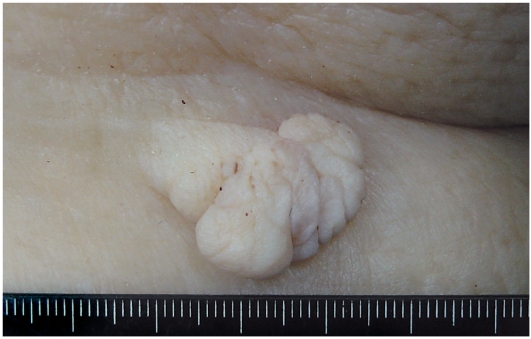 Макропрепарат. Папиллома кожи: опухоль кожи диаметром около 1,5 см, на тонкой ножке, с сосочковой поверхностью в виде цветной капусты, мягкой консистенции, с неуплотненным основанием, цвета обычной кожи (может быть слегка пигментирована).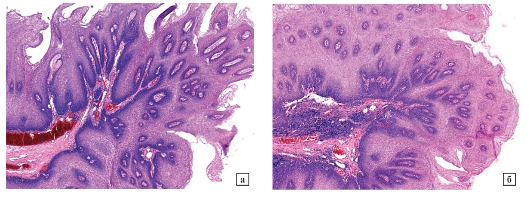 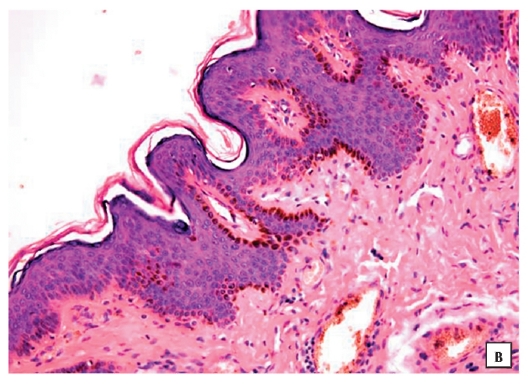 Рис. 1. Микропрепараты (а-в). Папиллома кожи: опухоль растет в виде сосочков с гиперкератозом и гиперплазией многослойного плоского эпителия (паренхима опухоли), который покрывает соединительнотканные сосочки с сосудами (фиброваскулярный стержень - строма опухоли); сохранены базальная мембрана, полярность, стратификация, комплексность эпителия. В строме встречаются очаги воспалительной инфильтрации (б), местами отмечаются увеличение числа меланоцитов и усиление пигментации клеток базального слоя (в). Окраска гематоксилином и эозином: а - x100, б - x100, в - x200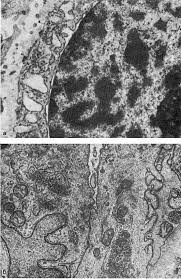 Электроннограмма опухолевой  клеткиПризнаки Изменений  Нормальна клеткаОпухолевая клеткаСтруктура Рост Морфологические особенности Деление Дифференцировка Биохимические особенности Физико-химические особенностиВлияние на организм